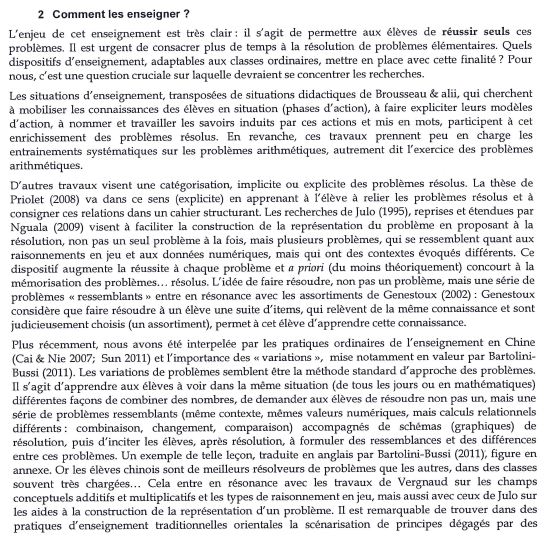 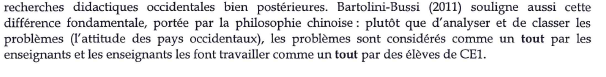 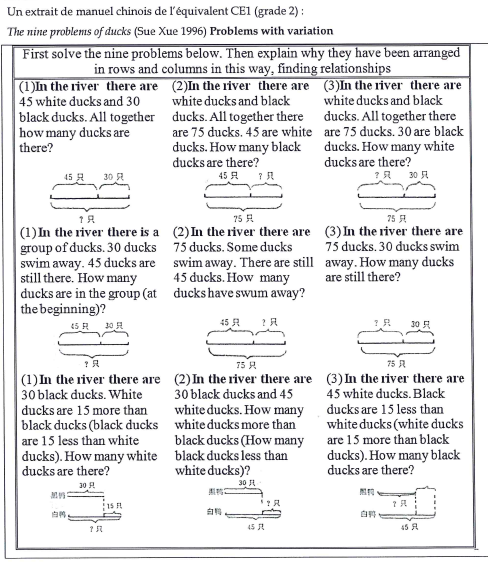 Extrait : C. HOUDEMENTProblèmes arithmétiques de réinvestissement :Une synthèse, des pistes